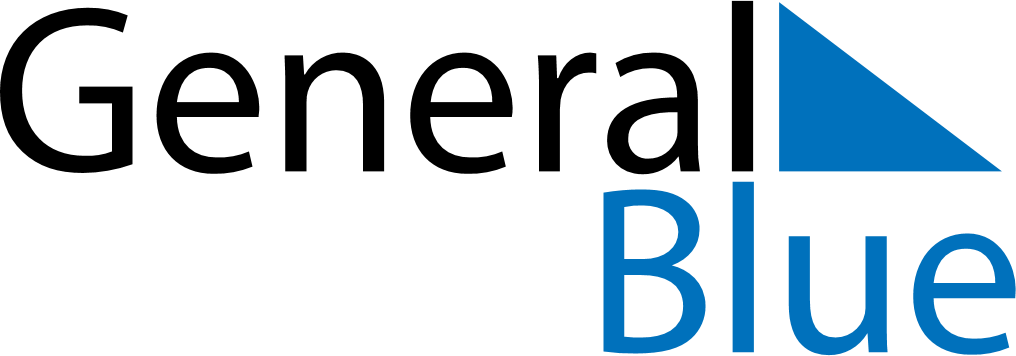 2018 2018 2018 2018 2018 2018 2018 DECEMBERMondayTuesdayWednesdayThursdayFridaySaturdaySundayDECEMBER12DECEMBER3456789DECEMBER10111213141516DECEMBER17181920212223DECEMBER24252627282930DECEMBER31MY NOTES